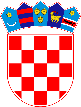 REPUBLIKA HRVATSKAZADARSKA ŽUPANIJAOPĆINA STARIGRAD     Općinsko vijećeKLASA:	URBROJ: Starigrad, _______ 2024. godineTemeljem članka 54. Zakona o lokalnoj i područnoj (regionalnoj) samoupravi („Narodne novine“ broj 33/01, 60/01, 129/05, 109/07, 125/08, 36/09, 150/11, 144/12, 19/13, 137/15, 123/17, 98/19, 144/20), članka 27. stavka 3. Zakona o komunalnom gospodarstvu („Narodne novine“ broj 68/18, 110/18, 32/20) članka 154. stavka 1. Zakona o pomorskom dobru i morskim lukama („Narodne novine“ 83/23), članka 90. Zakona o poljoprivrednom zemljištu („Narodne novine 20/18, 115/18, 98/19, 57/22) i članka 30. Statuta Općine Starigrad („Službeni glasnik Zadarske županije“ br. 3/18, 8/18, 3/20, 3/21 i 20/23) Općinsko vijeće Općine Starigrad, na svojoj ___. sjednici održanoj _____ 2024. godine, donijelo jeODLUKUo zajedničkom obavljanju poslova redarstva s Općinom Poličnik, Općinom Ražanac, Općinom Novigrad, Općinom Jasenice i Općinom Posedarje I.Općinsko vijeće Općine Starigrad suglasno je da se poslovi komunalnog redarstva, poljoprivrednog redarstva i pomorskog redarstva obavljaju zajedno s Općinom Poličnik, Općinom Ražanac, Općinom Novigrad, Općinom Jasenice i Općinom Posedarje. Zajedničko obavljanje poslova redarstva iz prethodnog stavka ove Odluke podrazumijeva osnivanje zajedničke službe za provođenje važećih odluka o komunalnom redu usvojenih od jedinica lokalnih samouprava iz ove Odluke, kao i obavljanje svih ostalih poslova koje su sukladno pozitivnim propisima Republike Hrvatske stavljeni u nadležnost komunalnih redara; provođenje ovlasti nadzora provedbe odluka o agrotehničkim mjerama i mjerama za održavanje poljoprivrednih rudina koji su pozitivnim propisima Republike Hrvatske stavljeni u nadležnost jedinica lokalne samouprave te provođenje ovlasti iz odluka o redu na pomorskom dobru i drugih ovlasti koje su sukladno pozitivnim propisima Republike Hrvatske stavljeni u nadležnost pomorskog redarstva.II.Zajedničko obavljanje poslova redarstva povjerava se zajedničkoj službi redarstva čiji će službenici biti zaposleni kao službenici Općine Poličnik dok će operativno sjedište biti službe biti u Općini Jasenice.III.Ovlašćuje se općinski načelnik Općine Starigrad da s Općinom Poličnik, Općinom Ražanac, Općinom Novigrad, Općinom Jasenice i Općinom Posedarje sklopi Sporazum o zajedničkom obavljanju poslova redarstva u kojem će biti definirana sva ključna pitanja odnosno međusobni odnosi vezano za zajedničku službu.IV.Ova Odluka stupa na snagu osmog dana od dana objave u „Službenom glasniku Općine Starigrad“.PREDSJEDNIKMarko Marasović OBRAZLOŽENJE uz prijedlog Odluke o zajedničkom obavljanju poslovaredarstva s Općinom Poličnik, Općinom Ražanac, Općinom Novigrad, Općinom Jasenice i Općinom PosedarjeI	PRAVNI TEMELJ ZA DONOŠENJE ODLUKEPravni temelj za donošenje ove Odluke je članak 54. Zakona o lokalnoj i područnoj (regionalnoj) samoupravi („Narodne novine“ broj 33/01, 60/01, 129/05, 109/07, 125/08, 36/09, 150/11, 144/12, 19/13, 137/15, 123/17, 98/19, 144/20), članak 27. stavak 3. Zakona o komunalnom gospodarstvu („Narodne novine“ broj 68/18, 110/18, 32/20) članak 154. stavka 1. Zakona o pomorskom dobru i morskim lukama („Narodne novine“ 83/23), članak 90. Zakona o poljoprivrednom zemljištu („Narodne novine 20/18, 115/18, 98/19, 57/22)  i članak 30. Statuta Općine Starigrad („Službeni glasnik Zadarske županije“ br. 3/18, 8/18, 3/20, 3/21 i 20/23).II	 OCJENA STANJA I TEMELJNA PITANJA KOJA SE TREBAJU UREDITISukladno članku 54. Zakona o lokalnoj i područnoj (regionalnoj) samoupravi dvije ili više jedinica lokalne samouprave mogu obavljanje pojedinih poslova iz svoga samoupravnog djelokruga, organizirati zajednički osobito u svrhu pripreme projekata za povlačenje novčanih sredstava iz fondova Europske unije. Međusobni odnosi jedinica lokalne samouprave u zajedničkom organiziranju obavljanja poslova iz samoupravnog djelokruga uređuju se posebnim sporazumom u skladu sa zakonom i njihovim statutima i općim aktima.Sukladno članku 27. Zakona o komunalnom gospodarstvu obavljanje komunalne djelatnosti organizira se i obavlja na području jedinice lokalne samouprave na način uređen ovim Zakonom i posebnim zakonom. Više jedinica lokalne samouprave na području iste ili različitih županija može obavljanje komunalne djelatnosti organizirati zajednički. Odluku o zajedničkom obavljanju komunalne djelatnosti donose predstavnička tijela jedinica lokalne samouprave. Jedinice lokalne samouprave međusobna prava i obveze u slučaju zajedničkog obavljanja komunalne djelatnosti uređuju pisanim ugovorom.Namjera je da Općina Starigrad ima komunalno redarstvo na terenu koje će moći reagirati u pravom trenutku i na taj način doprinijeti smanjenu neuređenih nekretnina i smanjenju nelegalnog odlaganja otpada na području djelovanja, kao i postupati u skladu sa svim odlukama o komunalnom redu te obavljati poslove koji su sukladno pozitivnim propisima Republike Hrvatske stavljeni u nadležnost komunalnih redara. Članak 154. Zakona o pomorskom dobru i morskim lukama propisano je da jedinice lokalne samouprave odnosno javne ustanove za zaštićene dijelove prirode dužne su imati barem jednog pomorskog redara te da jedinice lokalne samouprave mogu ugovorom ustrojiti zajedničko obavljanje poslova pomorskog redara.Člankom 90. Zakona o poljoprivrednom zemljištu („Narodne novine 20/18, 115/18, 98/19, 57/22) određeno je da JLS moraju nadzirati provedbu odluka o agrotehničkim mjerama i mjerama za održavanje poljoprivrednih rudinaUjedno, sklapanjem Sporazuma o zajedničkom obavljanju poslova redarstva s Općinom Poličnik, Općinom Ražanac, Općinom Novigrad, Općinom Jasenice i Općinom Posedarje ostvarujemo uvjete za prijavu na Javni poziv za dodjelu pomoći na ime poticaja za dobrovoljno funkcionalno spajanje jedinica lokalne samouprave, koji je objavilo Ministarstvo financija. III	SREDSTAVA POTREBNA ZA PROVOĐENJE ODLUKE, TE NAČIN KAKO ĆE SE ISTA OSIGURATIZa provedbu ove Odluke sredstva su osigurana u Proračunu Općine Starigrad.